 Aanvraagformulier gentse Openluchtaccommodaties voor clubs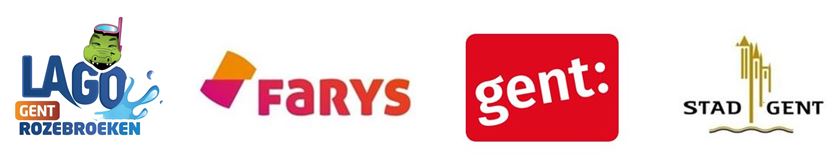 Seizoen 2021–2022Naam club : 	Sportdiscipline :	Naam reservatieverantwoordelijke : 	- Naam :		- GSM :   Telefoon :		- E-mailadres :	Om geen dubbele gegevens op te vragen, vragen we met aandrang om de clubinformatie binnen de Sportdienst up-to-date te houden aan de hand van verbeterde infofiches, erkenningen e.d.m. Nieuwe clubs dienen dan ook verplicht een infofiche volledig in te vullen en door te geven.Naam + handtekening(en), Gent, 	 (datum)Het aanvraagformulier moet voor 1 april 2021 terugbezorgd worden.3 mogelijkheden :1.	Gelieve bij voorkeur uw aanvraag digitaal te versturen naar sportdienst@stad.gent met als onderwerp :	Naam club (klantnummer) - Sportdiscipline - Aanvraag OL 2021-20222. 	Persoonlijk afgeven in het Huis van de Sport is wegens de geldende COVID-19-maatregelen niet mogelijk.3.	Indien u opteert om het aanvraagformulier per post te versturen is het postadres : 	Sportdienst Gent, Botermarkt 1 te 9000 GentDus NIET in de accommodaties, NIET bij LAGO en NIET bij FarysInstructies•	Voor wie: 	Clubs, organisatoren, bedrijven, … die tijdens seizoen 2021-2022 gebruik wensen te maken van de accommodaties onder beheer van FARYS.•	Volledigheid: 	Controleer of ALLE vakken zijn ingevuld die nodig zijn. Besteed extra aandacht aan het ingeven van begin- en einddata, zo niet wordt gestart vanaf de eerste beschikbare datum in augustus tot en met de laatste beschikbare datum in juni. Onvolledige formulieren kunnen niet behandeld worden.•	Duidelijkheid:	Schrijf bij voorkeur met drukletters.•	Handtekening: Het document moet ondertekend zijn door de gekende clubverantwoordelijke(n) (niet bij digitaal doorsturen)•	Info:		Vooreerst wensen we te verwijzen naar de info die terug te vinden is in de bijlage principes. Bij onduidelijkheid of extra info: sportdienst@stad.gent of 09 266 80 00•	Periode:	Van zondag 1 augustus 2021 tot en met donderdag 30 juni 2022 (opgelet: sommige accommodaties zijn niet beschikbaar door sluiting, activiteiten van de Sportdienst of derden, …)Opmerking 		Naam club : 	Start- en einddatum : van     /     /21     tot       /      /22Naam club : 	Start- en einddatum : van     /     /21     tot       /      /22Naam club : 	Start- en einddatum : van     /     /21     tot       /      /22Naam club : 	Start- en einddatum : van     /     /21     tot       /      /22Blaarmeersen Kruis aan of noteer uw voorkeur tussen de haakjes. Voorbeeld (1) = 1ste keuze      Terrein Kruis aan tussen de haakjes. Sportdiscipline  Kruis aan tussen de haakjes. Maximum 1 keuze!Dag, uur, doelgroep en frequentie:       Noteer uw voorkeur tussen de haakjes. Voorbeeld (1) = 1ste keuze      Vul de gewenste dag en uren in.Duid aan wat van toepassing is:Jeugd en/of volwassenen; dames, heren en/of gemengd; training of wedstrijd; wekelijks of 2-wekelijks(  ) Blaarmeersen(  ) Jan Yoens(  ) Atletiek terrein (looppiste + middenplein)(  ) Atletiek looppiste (  ) Atletiek middenplein(  ) Fitnesszaal(  ) Grasterrein (Rugby)(  ) Voetbalterrein - kunstgras(  ) Voetbalterrein - kunstgras(  ) Atletiekpiste (  ) Voetbal(  ) Atletiek(  ) Minivoetbal(  ) Rugby(  ) Fitness (  ) Andere .……………… Andere ...…………… (  ) Gewenste dag : ………………………………………………………………        van ……. uur tot/tussen (schrappen wat niet past)  ……. uur Jeugd(-19) / Volwassen  Dames / Heren / GemengdTraining / Wedstrijd recreatief / Wedstrijd volgens competitiekalenderWekelijks / 2-WekelijksEN / OF (schrappen wat niet past)(  )  Gewenste dag : ……………………………………………………………… van ……. uur tot/tussen (schrappen wat niet past)  ……. uur Jeugd(-19) / Volwassen  Dames / Heren / GemengdTraining / Wedstrijd recreatief / Wedstrijd volgens competitiekalenderWekelijks / 2-Wekelijks
EN / OF (schrappen wat niet past)(  )  Gewenste dag : ………………………………………………………………        van ……. uur tot/tussen (schrappen wat niet past)  ……. uurJeugd(-19) / Volwassen  Dames / Heren / GemengdTraining / Wedstrijd recreatief / Wedstrijd volgens competitiekalenderWekelijks / 2-Wekelijks
(  ) Atletiek terrein (looppiste + middenplein)(  ) Atletiek looppiste (  ) Atletiek middenplein(  ) Fitnesszaal(  ) Grasterrein (Rugby)(  ) Voetbalterrein - kunstgras(  ) Voetbalterrein - kunstgras(  ) Atletiekpiste (  ) Voetbal(  ) Atletiek(  ) Minivoetbal(  ) Rugby(  ) Fitness (  ) Andere .……………… Andere ...…………… (  ) Gewenste dag : ………………………………………………………………        van ……. uur tot/tussen (schrappen wat niet past)  ……. uur Jeugd(-19) / Volwassen  Dames / Heren / GemengdTraining / Wedstrijd recreatief / Wedstrijd volgens competitiekalenderWekelijks / 2-WekelijksEN / OF (schrappen wat niet past)(  )  Gewenste dag : ……………………………………………………………… van ……. uur tot/tussen (schrappen wat niet past)  ……. uur Jeugd(-19) / Volwassen  Dames / Heren / GemengdTraining / Wedstrijd recreatief / Wedstrijd volgens competitiekalenderWekelijks / 2-Wekelijks
EN / OF (schrappen wat niet past)(  )  Gewenste dag : ………………………………………………………………        van ……. uur tot/tussen (schrappen wat niet past)  ……. uurJeugd(-19) / Volwassen  Dames / Heren / GemengdTraining / Wedstrijd recreatief / Wedstrijd volgens competitiekalenderWekelijks / 2-Wekelijks
(  ) Atletiek terrein (looppiste + middenplein)(  ) Atletiek looppiste (  ) Atletiek middenplein(  ) Fitnesszaal(  ) Grasterrein (Rugby)(  ) Voetbalterrein - kunstgras(  ) Voetbalterrein - kunstgras(  ) Atletiekpiste (  ) Voetbal(  ) Atletiek(  ) Minivoetbal(  ) Rugby(  ) Fitness (  ) Andere .……………… Andere ...…………… (  ) Gewenste dag : ………………………………………………………………        van ……. uur tot/tussen (schrappen wat niet past)  ……. uur Jeugd(-19) / Volwassen  Dames / Heren / GemengdTraining / Wedstrijd recreatief / Wedstrijd volgens competitiekalenderWekelijks / 2-WekelijksEN / OF (schrappen wat niet past)(  )  Gewenste dag : ……………………………………………………………… van ……. uur tot/tussen (schrappen wat niet past)  ……. uur Jeugd(-19) / Volwassen  Dames / Heren / GemengdTraining / Wedstrijd recreatief / Wedstrijd volgens competitiekalenderWekelijks / 2-Wekelijks
EN / OF (schrappen wat niet past)(  )  Gewenste dag : ………………………………………………………………        van ……. uur tot/tussen (schrappen wat niet past)  ……. uurJeugd(-19) / Volwassen  Dames / Heren / GemengdTraining / Wedstrijd recreatief / Wedstrijd volgens competitiekalenderWekelijks / 2-Wekelijks
(  ) Atletiek terrein (looppiste + middenplein)(  ) Atletiek looppiste (  ) Atletiek middenplein(  ) Fitnesszaal(  ) Grasterrein (Rugby)(  ) Voetbalterrein - kunstgras(  ) Voetbalterrein - kunstgras(  ) Atletiekpiste (  ) Voetbal(  ) Atletiek(  ) Minivoetbal(  ) Rugby(  ) Fitness (  ) Andere .……………… Andere ...…………… (  ) Gewenste dag : ………………………………………………………………        van ……. uur tot/tussen (schrappen wat niet past)  ……. uur Jeugd(-19) / Volwassen  Dames / Heren / GemengdTraining / Wedstrijd recreatief / Wedstrijd volgens competitiekalenderWekelijks / 2-WekelijksEN / OF (schrappen wat niet past)(  )  Gewenste dag : ……………………………………………………………… van ……. uur tot/tussen (schrappen wat niet past)  ……. uur Jeugd(-19) / Volwassen  Dames / Heren / GemengdTraining / Wedstrijd recreatief / Wedstrijd volgens competitiekalenderWekelijks / 2-Wekelijks
EN / OF (schrappen wat niet past)(  )  Gewenste dag : ………………………………………………………………        van ……. uur tot/tussen (schrappen wat niet past)  ……. uurJeugd(-19) / Volwassen  Dames / Heren / GemengdTraining / Wedstrijd recreatief / Wedstrijd volgens competitiekalenderWekelijks / 2-Wekelijks
(  ) Atletiek terrein (looppiste + middenplein)(  ) Atletiek looppiste (  ) Atletiek middenplein(  ) Fitnesszaal(  ) Grasterrein (Rugby)(  ) Voetbalterrein - kunstgras(  ) Voetbalterrein - kunstgras(  ) Atletiekpiste (  ) Voetbal(  ) Atletiek(  ) Minivoetbal(  ) Rugby(  ) Fitness (  ) Andere .……………… Andere ...…………… (  ) Gewenste dag : ………………………………………………………………        van ……. uur tot/tussen (schrappen wat niet past)  ……. uur Jeugd(-19) / Volwassen  Dames / Heren / GemengdTraining / Wedstrijd recreatief / Wedstrijd volgens competitiekalenderWekelijks / 2-WekelijksEN / OF (schrappen wat niet past)(  )  Gewenste dag : ……………………………………………………………… van ……. uur tot/tussen (schrappen wat niet past)  ……. uur Jeugd(-19) / Volwassen  Dames / Heren / GemengdTraining / Wedstrijd recreatief / Wedstrijd volgens competitiekalenderWekelijks / 2-Wekelijks
EN / OF (schrappen wat niet past)(  )  Gewenste dag : ………………………………………………………………        van ……. uur tot/tussen (schrappen wat niet past)  ……. uurJeugd(-19) / Volwassen  Dames / Heren / GemengdTraining / Wedstrijd recreatief / Wedstrijd volgens competitiekalenderWekelijks / 2-Wekelijks
(  ) Atletiek terrein (looppiste + middenplein)(  ) Atletiek looppiste (  ) Atletiek middenplein(  ) Fitnesszaal(  ) Grasterrein (Rugby)(  ) Voetbalterrein - kunstgras(  ) Voetbalterrein - kunstgras(  ) Atletiekpiste (  ) Voetbal(  ) Atletiek(  ) Minivoetbal(  ) Rugby(  ) Fitness (  ) Andere .……………… Andere ...…………… (  ) Gewenste dag : ………………………………………………………………        van ……. uur tot/tussen (schrappen wat niet past)  ……. uur Jeugd(-19) / Volwassen  Dames / Heren / GemengdTraining / Wedstrijd recreatief / Wedstrijd volgens competitiekalenderWekelijks / 2-WekelijksEN / OF (schrappen wat niet past)(  )  Gewenste dag : ……………………………………………………………… van ……. uur tot/tussen (schrappen wat niet past)  ……. uur Jeugd(-19) / Volwassen  Dames / Heren / GemengdTraining / Wedstrijd recreatief / Wedstrijd volgens competitiekalenderWekelijks / 2-Wekelijks
EN / OF (schrappen wat niet past)(  )  Gewenste dag : ………………………………………………………………        van ……. uur tot/tussen (schrappen wat niet past)  ……. uurJeugd(-19) / Volwassen  Dames / Heren / GemengdTraining / Wedstrijd recreatief / Wedstrijd volgens competitiekalenderWekelijks / 2-Wekelijks
(  ) Atletiek terrein (looppiste + middenplein)(  ) Atletiek looppiste (  ) Atletiek middenplein(  ) Fitnesszaal(  ) Grasterrein (Rugby)(  ) Voetbalterrein - kunstgras(  ) Voetbalterrein - kunstgras(  ) Atletiekpiste (  ) Voetbal(  ) Atletiek(  ) Minivoetbal(  ) Rugby(  ) Fitness (  ) Andere .……………… Andere ...…………… (  ) Gewenste dag : ………………………………………………………………        van ……. uur tot/tussen (schrappen wat niet past)  ……. uur Jeugd(-19) / Volwassen  Dames / Heren / GemengdTraining / Wedstrijd recreatief / Wedstrijd volgens competitiekalenderWekelijks / 2-WekelijksEN / OF (schrappen wat niet past)(  )  Gewenste dag : ……………………………………………………………… van ……. uur tot/tussen (schrappen wat niet past)  ……. uur Jeugd(-19) / Volwassen  Dames / Heren / GemengdTraining / Wedstrijd recreatief / Wedstrijd volgens competitiekalenderWekelijks / 2-Wekelijks
EN / OF (schrappen wat niet past)(  )  Gewenste dag : ………………………………………………………………        van ……. uur tot/tussen (schrappen wat niet past)  ……. uurJeugd(-19) / Volwassen  Dames / Heren / GemengdTraining / Wedstrijd recreatief / Wedstrijd volgens competitiekalenderWekelijks / 2-Wekelijks
(  ) Atletiek terrein (looppiste + middenplein)(  ) Atletiek looppiste (  ) Atletiek middenplein(  ) Fitnesszaal(  ) Grasterrein (Rugby)(  ) Voetbalterrein - kunstgras(  ) Voetbalterrein - kunstgras(  ) Atletiekpiste (  ) Voetbal(  ) Atletiek(  ) Minivoetbal(  ) Rugby(  ) Fitness (  ) Andere .……………… Andere ...…………… (  ) Gewenste dag : ………………………………………………………………        van ……. uur tot/tussen (schrappen wat niet past)  ……. uur Jeugd(-19) / Volwassen  Dames / Heren / GemengdTraining / Wedstrijd recreatief / Wedstrijd volgens competitiekalenderWekelijks / 2-WekelijksEN / OF (schrappen wat niet past)(  )  Gewenste dag : ……………………………………………………………… van ……. uur tot/tussen (schrappen wat niet past)  ……. uur Jeugd(-19) / Volwassen  Dames / Heren / GemengdTraining / Wedstrijd recreatief / Wedstrijd volgens competitiekalenderWekelijks / 2-Wekelijks
EN / OF (schrappen wat niet past)(  )  Gewenste dag : ………………………………………………………………        van ……. uur tot/tussen (schrappen wat niet past)  ……. uurJeugd(-19) / Volwassen  Dames / Heren / GemengdTraining / Wedstrijd recreatief / Wedstrijd volgens competitiekalenderWekelijks / 2-Wekelijks
(  ) Atletiek terrein (looppiste + middenplein)(  ) Atletiek looppiste (  ) Atletiek middenplein(  ) Fitnesszaal(  ) Grasterrein (Rugby)(  ) Voetbalterrein - kunstgras(  ) Voetbalterrein - kunstgras(  ) Atletiekpiste (  ) Voetbal(  ) Atletiek(  ) Minivoetbal(  ) Rugby(  ) Fitness (  ) Andere .……………… Andere ...…………… (  ) Gewenste dag : ………………………………………………………………        van ……. uur tot/tussen (schrappen wat niet past)  ……. uur Jeugd(-19) / Volwassen  Dames / Heren / GemengdTraining / Wedstrijd recreatief / Wedstrijd volgens competitiekalenderWekelijks / 2-WekelijksEN / OF (schrappen wat niet past)(  )  Gewenste dag : ……………………………………………………………… van ……. uur tot/tussen (schrappen wat niet past)  ……. uur Jeugd(-19) / Volwassen  Dames / Heren / GemengdTraining / Wedstrijd recreatief / Wedstrijd volgens competitiekalenderWekelijks / 2-Wekelijks
EN / OF (schrappen wat niet past)(  )  Gewenste dag : ………………………………………………………………        van ……. uur tot/tussen (schrappen wat niet past)  ……. uurJeugd(-19) / Volwassen  Dames / Heren / GemengdTraining / Wedstrijd recreatief / Wedstrijd volgens competitiekalenderWekelijks / 2-Wekelijks
(  ) Atletiek terrein (looppiste + middenplein)(  ) Atletiek looppiste (  ) Atletiek middenplein(  ) Fitnesszaal(  ) Grasterrein (Rugby)(  ) Voetbalterrein - kunstgras(  ) Voetbalterrein - kunstgras(  ) Atletiekpiste (  ) Voetbal(  ) Atletiek(  ) Minivoetbal(  ) Rugby(  ) Fitness (  ) Andere .……………… Andere ...…………… (  ) Gewenste dag : ………………………………………………………………        van ……. uur tot/tussen (schrappen wat niet past)  ……. uur Jeugd(-19) / Volwassen  Dames / Heren / GemengdTraining / Wedstrijd recreatief / Wedstrijd volgens competitiekalenderWekelijks / 2-WekelijksEN / OF (schrappen wat niet past)(  )  Gewenste dag : ……………………………………………………………… van ……. uur tot/tussen (schrappen wat niet past)  ……. uur Jeugd(-19) / Volwassen  Dames / Heren / GemengdTraining / Wedstrijd recreatief / Wedstrijd volgens competitiekalenderWekelijks / 2-Wekelijks
EN / OF (schrappen wat niet past)(  )  Gewenste dag : ………………………………………………………………        van ……. uur tot/tussen (schrappen wat niet past)  ……. uurJeugd(-19) / Volwassen  Dames / Heren / GemengdTraining / Wedstrijd recreatief / Wedstrijd volgens competitiekalenderWekelijks / 2-Wekelijks
